
Suggested Bylaws Checklist  Consult your state PTA for a model, template, or fillable electronic version of local unit bylaws
Article I — Name 
Article II — Purposes 
Article III — Basic Policies
Article IV — Relationship with National PTA and [state] PTA 
Article V — Membership and Dues 
Article VI — Officers
Article VII — Duties of Officers
Article VIII — Board of Directors/Managers 
Article IX — Executive Committee
Article X — Committees
Article XI — General Membership Meetings 
Article XII — Council Membership
Article XIII — [State] PTA Annual Meeting
Article XIV — Fiscal Year 
Article XV — Parliamentary Authority 
Article XVI — Amendments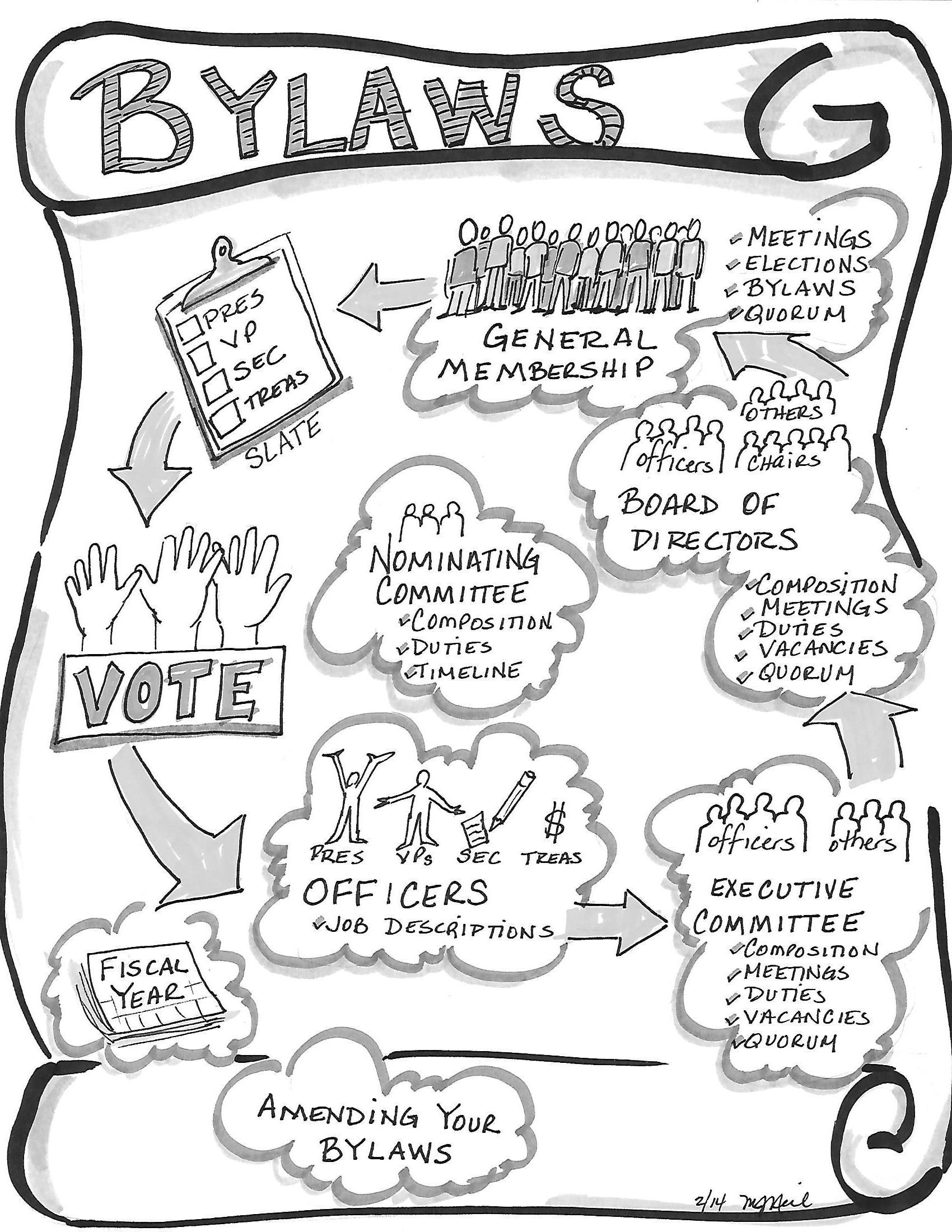 